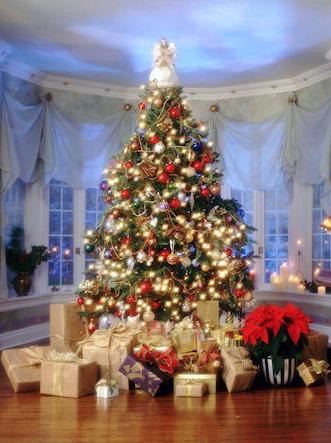 Телефон спасения 112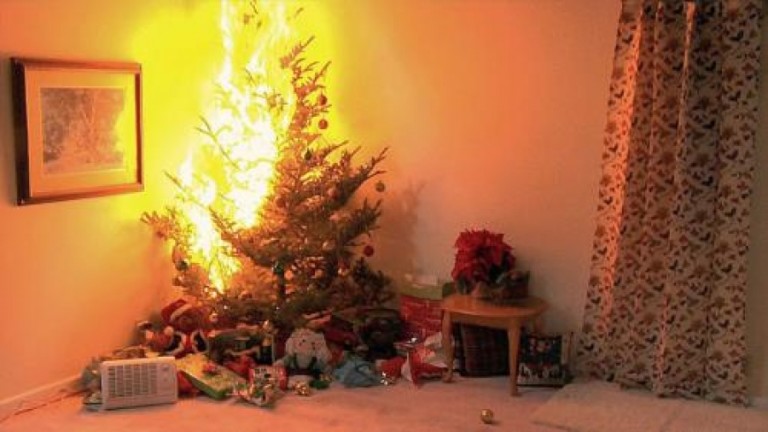 